Администрация Дзержинского районаКрасноярского краяПОСТАНОВЛЕНИЕс.Дзержинское11.03.2019										№ 124-пО назначении ответственных должностных лиц за осуществление муниципального контроля на территории Дзержинского районаВ соответствии с пунктом 1 части 2 статьи 6 Федерального закона от 26 декабря 2008 года № 294-ФЗ «О защите прав юридических лиц и индивидуальных предпринимателей при осуществлении государственного контроля (надзора) и муниципального контроля», Федеральным законом от 06.10.2003г. № 131-ФЗ «Об общих принципах организации местного самоуправления в Российской Федерации», Законом Красноярского края от 05.12.2013 № 5-1912 «О порядке разработки и принятия административных регламентов осуществления муниципального контроля и регионального государственного контроля (надзора), полномочиями по осуществлению которого наделены органы местного самоуправления», руководствуясь ст. 19 Устава района, ПОСТАНОВЛЯЮ:1. Назначить ответственных должностных лиц администрации Дзержинского района по осуществлению муниципального контроля на территории Дзержинского района Красноярского края согласно приложению №1 к настоящему постановлению.2. Ответственным должностным лицам администрации Дзержинского района по осуществлению муниципального контроля в срок до 30 марта 2019 года (согласно приложению №1 к настоящему постановлению) разработать проекты административных регламентов осуществления муниципального контроля и направить их на утверждение.3. Рекомендовать главам сельсоветов Дзержинского района разработать и утвердить административные регламенты по осуществлению муниципального контроля согласно приложению №2 к настоящему постановлению.4. Контроль за исполнением настоящего постановления возложить на начальника отдела экономики и труда администрации Дзержинского района Орлову Л.А.5. Постановление вступает в силу в день, следующий за днем его официального опубликования.Временно исполняющийобязанности главыДзержинского района							В.Н. ДергуновПриложение №1к постановлению администрации районаот 11.03.2019 № 124-пНаименование муниципального контроля,ответственные должностные лица администрации Дзержинского района по осуществлению муниципального контроля на территории Дзержинского района Красноярского краяПриложение №2к постановлению администрации районаот 11.03.2019 № 124-пНаименование муниципального контроля, осуществляемого в границах поселений, входящих в состав Дзержинского района№ п/п/Наименование муниципального контроляОтветственные лица администрации Дзержинского районаОсуществление земельного контроляНачальник отдела муниципального имущества и земельных отношений администрации районаКонтроль за соблюдением установленного порядка управления и распоряжения имуществом, находящимся в муниципальной собственностиНачальник отдела муниципального имущества и земельных отношений администрации районаКонтроль над соблюдением условий организации регулярных перевозок на территории районаНачальник отдела архитектуры, строительства, транспорта, ЖКХ, связи, ГО и ЧС администрации районаОсуществление муниципального контроля за сохранностью автомобильных дорог местного значения вне границ населенных пунктов в границах районаНачальник отдела архитектуры, строительства, транспорта, ЖКХ, связи, ГО и ЧС администрации районаОсуществление муниципального контроля в области использования и охраны особо охраняемых природных территорий местного значенияНачальник отдела архитектуры, строительства, транспорта, ЖКХ, связи, ГО и ЧС администрации районаМуниципальный контроль за выполнением теплоснабжающей организацией мероприятий по строительству, реконструкции и (или) модернизации объектов теплоснабжения, необходимых для развития, повышения надежности и энергетической эффективности системы теплоснабжения в пределах полномочий, установленных Федеральным законом «О теплоснабжении»Начальник отдела архитектуры, строительства, транспорта, ЖКХ, связи, ГО и ЧС администрации районаОсуществление внутреннего финансового контроляНачальник финансового управления администрации района№ п/п/Наименование муниципального контроляОтветственные лицаОсуществление муниципального жилищного контроля на территории районаГлавы сельсоветов Дзержинского районаКонтроль за соблюдением установленного порядка управления и распоряжения имуществом, находящимся в муниципальной собственностиГлавы сельсоветов Дзержинского районаОсуществление муниципального контроля в сфере благоустройства на территории районаГлавы сельсоветов Дзержинского районаОсуществление муниципального контроля за сохранностью автомобильных дорог местного значения вне границ населенных пунктов в границах районаГлавы сельсоветов Дзержинского района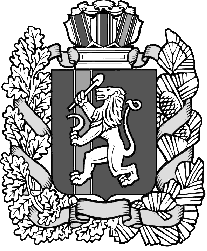 